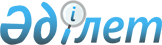 2020 - 2022 жылдарға арналған Май аудандық бюджеті туралыПавлодар облысы Май аудандық мәслихатының 2019 жылғы 24 желтоқсандағы № 1/55 шешімі. Павлодар облысының Әділет департаментінде 2019 жылғы 26 желтоқсанда № 6680 болып тіркелді.
      Қазақстан Республикасының 2008 жылғы 4 желтоқсандағы Бюджет кодексінің 75-бабы 2-тармағына, Қазақстан Республикасының 2001 жылғы 23 қаңтардағы "Қазақстан Республикасындағы жергілікті мемлекеттік басқару және өзін-өзі басқару туралы" Заңының 6-бабы 1-тармағының 1) тармақшасына, Қазақстан Республикасының 2005 жылғы 8 шілдедегі "Агроөнеркәсіптік кешенді және ауылдық аумақтарды дамытуды мемлекеттік реттеу туралы" Заңының 18-бабы 4-тармағына сәйкес, Май аудандық мәслихаты ШЕШІМ ҚАБЫЛДАДЫ:
      1. 2020 - 2022 жылдарға арналған Май аудандық бюджеті тиісінше 1, 2 және 3-қосымшаларға сәйкес, соның ішінде 2020 жылға келесі көлемдерде бекітілсін:
      1) кірістер – 5322491 мың теңге, соның ішінде:
      салықтық түсімдер – 644938 мың теңге;
      салықтық емес түсімдер – 9555 мың теңге;
      негiзгi капиталды сатудан түсетiн түсiмдер – 4412 мың теңге;
      трансферттердің түсімдері – 4663586 мың теңге;
      2) шығындар – 5373349 мың теңге;
      3) таза бюджеттік кредиттеу – 827361 мың теңге, соның ішінде:
      бюджеттік кредиттер – 856707 мың теңге;
      бюджеттік кредиттерді өтеу – 29346 мың теңге;
      4) қаржы активтерімен операциялар бойынша сальдо – нөлге тең;
      5) бюджет тапшылығы (профициті) – -878219 мың теңге;
      6) бюджет тапшылығын қаржыландыру (профицитін пайдалану) – 878219 мың теңге.
      Ескерту. 1 - тармақ жаңа редакцияда - Павлодар облысы Май аудандық мәслихатының 30.11.2020 № 1/63 (01.01.2020 бастап қолданысқа енгізіледі) шешімімен.


      2. 2020 жылға жергілікті атқарушы органның резерві 12993 мың теңге сомасында бекітілсін.
      Ескерту. 2 - тармақ жаңа редакцияда - Павлодар облысы Май аудандық мәслихатының 30.11.2020 № 1/63 (01.01.2020 бастап қолданысқа енгізіледі) шешімімен.


      3. Облыстық бюджеттен аудан бюджетіне берілетін бюджеттік субвенцияның көлемі 2020 жылға арналған аудандық бюджетте сомасы 2710744 мың теңге болып ескерілсін.
      4. 2020 жылға арналған аудандық бюджеттен ауылдық округтер, Ақжар және Майтүбек ауылдарының бюджеттеріне берілетін бюджеттік субвенциялардың көлемі 473157 мың теңге жалпы сомасында көзделсін, соның ішінде:
      Ақжар ауылы – 16542 мың теңге;
      Ақшиман ауылдық округі – 23285 мың теңге;
      Баскөл ауылдық округі – 30118 мың теңге;
      Қазан ауылдық округі – 24929 мың теңге;
      Қаратерек ауылдық округі – 52687 мың теңге;
      Кеңтүбек ауылдық округі – 52810 мың теңге;
      Көктөбе ауылдық округі – 128114 мың теңге;
      Май ауылдық округі – 50429 мың теңге;
      Малайсары ауылдық округі – 29603 мың теңге;
      Майтүбек ауылы – 22133 мың теңге;
      Саты ауылдық округі – 42507 мың теңге.
      5. 2021 жылға арналған аудандық бюджеттен ауылдық округтер, Ақжар және Майтүбек ауылдарының бюджеттеріне берілетін бюджеттік субвенциялардың көлемі 515787 мың теңге жалпы сомасында көзделсін, соның ішінде:
      Ақжар ауылы – 16084 мың теңге;
      Ақшиман ауылдық округі – 24236 мың теңге;
      Баскөл ауылдық округі – 30237 мың теңге;
      Қазан ауылдық округі – 24453 мың теңге;
      Қаратерек ауылдық округі – 55343 мың теңге;
      Кеңтүбек ауылдық округі – 56685 мың теңге;
      Көктөбе ауылдық округі – 156016 мың теңге;
      Май ауылдық округі – 54368 мың теңге;
      Малайсары ауылдық округі – 30887 мың теңге;
      Майтүбек ауылы – 22703 мың теңге;
      Саты ауылдық округі – 44775 мың теңге.
      6. 2022 жылға арналған аудандық бюджеттен ауылдық округтер, Ақжар және Майтүбек ауылдарының бюджеттеріне берілетін бюджеттік субвенциялардың көлемі 514005 мың теңге жалпы сомасында көзделсін, соның ішінде:
      Ақжар ауылы – 15709 мың теңге;
      Ақшиман ауылдық округі – 24193 мың теңге;
      Баскөл ауылдық округі – 30128 мың теңге;
      Қазан ауылдық округі – 24340 мың теңге;
      Қаратерек ауылдық округі – 55232 мың теңге;
      Кеңтүбек ауылдық округі – 56605 мың теңге;
      Көктөбе ауылдық округі – 155372 мың теңге;
      Май ауылдық округі – 54310 мың теңге;
      Малайсары ауылдық округі – 30796 мың теңге;
      Майтүбек ауылы – 22616 мың теңге;
      Саты ауылдық округі – 44704 мың теңге.
      7. 2020 жылға арналған аудандық бюджетте ауылдық округтер, Ақжар және Майтүбек ауылдарының бюджеттеріне берілетін нысаналы ағымдағы трансферттердің жалпы сомасы 161576 мың теңге есепке алынсын, соның ішінде:
      - мектепке дейінгі білім беру мемлекеттік ұйымдары педагогтарының еңбекақысын ұлғайтуға жалпы сомасы 18500 мың теңге;
      - мектепке дейінгі білім беру мемлекеттік ұйымдарының ағымдағы ұстауға жалпы сомасы 25875 мың теңге;
      - оқушыларды тасымалдау үшін автокөлік құралын ағымдағы жөндеуге жалпы сомасы 471 мың теңге;
      - кентішілік автомобиль жолдарын ұстауға жалпы сомасы 7600 мың теңге;
      - көше жарықтандыруын ағымдағы жөндеуге жалпы сомасы 7800 мың теңге;
      - ағымдағы және күрделі сипаттағы өзге де шығындарға жалпы сомасы 101330 мың теңге.
      Ескерту. 7 - тармақ жаңа редакцияда - Павлодар облысы Май аудандық мәслихатының 30.11.2020 № 1/63 (01.01.2020 бастап қолданысқа енгізіледі) шешімімен.


      8. 2020 жылға арналған аудандық бюджетте Қаратерек ауылдық округінің бюджетіне оқушыларды тасымалдау үшін автокөлік құралдарын сатып алуға арналған нысаналы ағымдағы трансферттердің сомасы 9650 мың теңге есепке алынсын.
      Ескерту. 8-тармақ жаңа редакцияда - Павлодар облысы Май аудандық мәслихатының 29.04.2020 № 1/59 (01.01.2020 бастап қолданысқа енгізіледі) шешімімен.


      9. 2020 жылға арналған аудандық бюджетте ауылдық округтердің бюджеттеріне "Ауыл-Ел бесігі" жобасы шеңберінде әлеуметтік және инженерлік инфрақұрылым жөніндегі іс-шараларды іске асыруға арналған нысаналы ағымдағы трансферттердің сомасы 271941 мың теңге есепке алынсын.
      Ескерту. 9 - тармақ жаңа редакцияда - Павлодар облысы Май аудандық мәслихатының 30.11.2020 № 1/63 (01.01.2020 бастап қолданысқа енгізіледі) шешімімен.


      10. Аталған нысаналы трансферттердің сомаларын ауылдық округтер бюджетіне бөлінуі аудан әкімдігінің қаулысы негізінде айқындалады.
      11. 2020 жылға арналған аудандық бюджетті атқару үдерісінде секвестрлеуге жатпайтын бюджеттік бағдарламалар тізбесі 4-қосымшаға сәйкес бекітілсін.
      12. Азаматтық қызметші болып табылатын және ауылдық елді мекендерде жұмыс істейтін денсаулық сақтау, әлеуметтік қамсыздандыру, білім беру, мәдениет, спорт, ветеринария, орман шаруашылығы және ерекше қорғалатың табиғи аумақтар саласындағы мамандарға, сондай-ақ жергілікті бюджеттерден қаржыландырылатын мемлекеттік ұйымдарда жұмыс істейтін аталған мамандарға қызметтің осы түрлерімен қалалық жағдайда айналысатын мамандардың мөлшерлемелерімен салыстырғанда жиырма бес пайызға жоғарылатылған айлықақылар мен тарифтік мөлшерлемелер көзделсін.
      13. Осы шешімнің орындалуын бақылау мен қадағалау аудандық мәслихаттың әлеуметтік-экономикалық даму және бюджет жөніндегі тұрақты комиссиясына жүктелсін.
      14. Осы шешім 2020 жылғы 1 қаңтардан бастап қолданысқа енгізіледі. 2020 жылға арналған Май аудандық
бюджеті (өзгерістермен)
      Ескерту. 1 - қосымша жаңа редакцияда - Павлодар облысы Май аудандық мәслихатының 30.11.2020 № 1/63 (01.01.2020 бастап қолданысқа енгізіледі) шешімімен. 2021 жылға арналған Май аудандық бюджеті 2022 жылға арналған Май аудандық бюджеті 2020 жылға арналған аудандық бюджетті атқару
үдерісінде секвестрлеуге жатпайтын бюджеттік бағдарламалар тізбесі
					© 2012. Қазақстан Республикасы Әділет министрлігінің «Қазақстан Республикасының Заңнама және құқықтық ақпарат институты» ШЖҚ РМК
				
      Май аудандық

      маслихатының сессия төрағасы

Ж. Сембин

      Май аудандық

      маслихатының хатшысы

Г. Арынов
Май аудандық мәслихатының
2019 жылғы 24 желтоқсандағы
№ 1/55 шешіміне
1-қосымша
Санаты
Санаты
Санаты
Санаты
Сомасы (мың теңге)
Сыныбы
Сыныбы
Сыныбы
Сомасы (мың теңге)
Кіші сыныбы
Кіші сыныбы
Сомасы (мың теңге)
Атауы
Сомасы (мың теңге)
1
2
3
4
5
1. Кірістер 
5322491
1
Салықтық түсімдер
644938
01
Табыс салығы
132116
1
Корпоративтік табыс салығы
2150
2
Жеке табыс салығы
129966
03
Әлеуметтік салық 
136934
1
Әлеуметтік салық 
136934
04
Меншікке салынатын салықтар 
364489
1
Мүлікке салынатын салықтар 
364199
5
Бірыңғай жер салығы 
290
05
Тауарларға, жұмыстарға және қызметтерге салынатын ішкі салықтар 
10476
2
Акциздер 
182
3
Табиғи және басқа да ресурстарды пайдаланғаны үшін түсетін түсімдер 
8154
4
Кәсіпкерлік және кәсіби қызметті жүргізгені үшін алынатын алымдар
2140
08
Заңдық маңызы бар әрекеттерді жасағаны және (немесе) оған уәкілеттігі бар мемлекеттік органдар немесе лауазымды адамдар құжаттар бергені үшін алынатын міндетті төлемдер
923
1
Мемлекеттік баж
923
2
Салықтық емес түсімдер
9555
01
Мемлекеттік меншіктен түсетін кірістер
3055
5
Мемлекет меншігіндегі мүлікті жалға беруден түсетін кірістер 
2941
7
Мемлекеттiк бюджеттен берiлген кредиттер бойынша сыйақылар
36
9
Мемлекет меншігінен түсетін басқа да кірістер 
78
1
2
3
4
5
04
Мемлекеттік бюджеттен қаржыландырылатын, сондай-ақ Қазақстан Республикасы Ұлттық Банкінің бюджетінен (шығыстар сметасынан) қамтылатын және қаржыландырылатын мемлекеттік мекемелер салатын айыппұлдар, өсімпұлдар, санкциялар, өндіріп алулар
3000
1
Мұнай секторы ұйымдарынан және Жәбірленушілерге өтемақы қорына түсетін түсімдерді қоспағанда, мемлекеттік бюджеттен қаржыландырылатын, сондай-ақ Қазақстан Республикасы Ұлттық Банкінің бюджетінен (шығыстар сметасынан) қамтылатын және қаржыландырылатын мемлекеттік мекемелер салатын айыппұлдар, өсімпұлдар, санкциялар, өндіріп алулар
3000
06
Басқа да салықтық емес түсiмдер
3500
1
Басқа да салықтық емес түсiмдер
3500
3
Негiзгi капиталды сатудан түсетiн түсiмдер
4412
01
Мемлекеттiк мекемелерге бекiтiлген мемлекеттiк мүлiктi сату
1331
1
Мемлекеттiк мекемелерге бекiтiлген мемлекеттiк мүлiктi сату
1331
03
Жердi және материалдық емес активтердi сату
3081
1
Жердi сату
2522
2
Материалдық емес активтердi сату
559
4
Трансферттердiң түсімдерi
4663586
01
Төмен тұрған мемлекеттiк басқару органдарынан трансферттер 
33
3
Аудандық маңызы бар қалалардың, ауылдардың, кенттердің, ауылдық округтардың бюджеттерінен трансферттер
33
02
Мемлекеттік басқарудың жоғары тұрған органдарынан түсетін трансферттер
4663553
2
Облыстық бюджеттен түсетін трансферттер
4663553
Функционалдық топ
Функционалдық топ
Функционалдық топ
Функционалдық топ
Функционалдық топ
Сомасы (мың теңге)
Кіші функция
Кіші функция
Кіші функция
Кіші функция
Сомасы (мың теңге)
Бюджеттік бағдарламалардың әкімшісі
Бюджеттік бағдарламалардың әкімшісі
Бюджеттік бағдарламалардың әкімшісі
Сомасы (мың теңге)
Бағдарлама
Бағдарлама
Сомасы (мың теңге)
Атауы
Сомасы (мың теңге)
1
2
3
4
5
6
2. Шығындар
5373349
01
Жалпы сипаттағы мемлекеттiк қызметтер 
674316
1
Мемлекеттiк басқарудың жалпы функцияларын орындайтын өкiлдi, атқарушы және басқа органдар
221004
112
Аудан (облыстық маңызы бар қала) мәслихатының аппараты
19583
001
Аудан (облыстық маңызы бар қала) мәслихатының қызметін қамтамасыз ету жөніндегі қызметтер
19213
003
Мемлекеттік органның күрделі шығыстары
370
122
Аудан (облыстық маңызы бар қала) әкімінің аппараты
201421
001
Аудан (облыстық маңызы бар қала) әкімінің қызметін қамтамасыз ету жөніндегі қызметтер
119313
113
Төменгі тұрған бюджеттерге берілетін нысаналы ағымдағы трансферттер
82108
2
Қаржылық қызмет
61272
452
Ауданның (облыстық маңызы бар қаланың) қаржы бөлімі
61272
001
Ауданның (облыстық маңызы бар қаланың) бюджетін орындау және коммуналдық меншігін басқару саласындағы мемлекеттік саясатты іске асыру жөніндегі қызметтер 
33857
003
Салық салу мақсатында мүлікті бағалауды жүргізу
365
028
Коммуналдық меншікке мүлікті сатып алу
27050
5
Жоспарлау және статистикалық қызмет
20813
453
Ауданның (облыстық маңызы бар қаланың) экономика және бюджеттік жоспарлау бөлімі
20813
001
Экономикалық саясатты, мемлекеттік жоспарлау жүйесін қалыптастыру және дамыту саласындағы мемлекеттік саясатты іске асыру жөніндегі қызметтер
20813
9
Жалпы сипаттағы өзге де мемлекеттiк қызметтер
371227
475
Ауданның (облыстық маңызы бар қаланың) кәсіпкерлік, ауыл шаруашылығы және ветеринария бөлімі
26815
001
Жергілікті деңгейде кәсіпкерлікті, ауыл шаруашылығы мен ветеринарияны дамыту саласындағы мемлекеттік саясатты іске асыру жөніндегі қызметтер
26315
003
Мемлекеттік органның күрделі шығыстары
500
1
2
3
4
5
6
810
Ауданның (облыстық маңызы бар қаланың) экономиканың нақты секторы бөлімі
344412
001
Жергілікті деңгейде тұрғын үй-коммуналдық шаруашылығы, жолаушылар көлігі, автомобиль жолдары, құрылыс, сәулет және қала құрылыс саласындағы мемлекеттік саясатты іске асыру жөніндегі қызметтер
40695
003
Мемлекеттік органның күрделі шығыстары
585
113
Төменгі тұрған бюджеттерге берілетін нысаналы ағымдағы трансферттер
303132
02
Қорғаныс
16295
1
Әскери мұқтаждар
4255
122
Аудан (облыстық маңызы бар қала) әкімінің аппараты
4255
005
Жалпыға бірдей әскери міндетті атқару шеңберіндегі іс-шаралар
4255
2
Төтенше жағдайлар жөнiндегi жұмыстарды ұйымдастыру
12040
122
Аудан (облыстық маңызы бар қала) әкімінің аппараты
12040
006
Аудан (облыстық маңызы бар қала) ауқымындағы төтенше жағдайлардың алдын алу және оларды жою
700
007
Аудандық (қалалық) ауқымдағы дала өрттерінің, сондай-ақ мемлекеттік өртке қарсы қызмет органдары құрылмаған елдi мекендерде өрттердің алдын алу және оларды сөндіру жөніндегі іс-шаралар
11340
04
Бiлiм беру
2145641
1
Мектепке дейiнгi тәрбие және оқыту
80016
464
Ауданның (облыстық маңызы бар қаланың) білім бөлімі
80016
040
Мектепке дейінгі білім беру ұйымдарында мемлекеттік білім беру тапсырысын іске асыруға
80016
2
Бастауыш, негізгі орта және жалпы орта білім беру
1852433
464
Ауданның (облыстық маңызы бар қаланың) білім бөлімі
1763537
003
Жалпы білім беру
1677049
006
Балаларға қосымша білім беру
86488
802
Ауданның (облыстық маңызы бар қаланың) мәдениет, дене шынықтыру және спорт бөлімі
88896
017
Балалар мен жасөспірімдерге спорт бойынша қосымша білім беру
88896
9
Бiлiм беру саласындағы өзге де қызметтер
213192
464
Ауданның (облыстық маңызы бар қаланың) білім бөлімі
213192
1
2
3
4
5
6
001
Жергілікті деңгейде білім беру саласындағы мемлекеттік саясатты іске асыру жөніндегі қызметтер
34863
005
Ауданның (облыстық маңызы бар қаланың) мемлекеттік білім беру мекемелер үшін оқулықтар мен оқу-әдiстемелiк кешендерді сатып алу және жеткізу
25815
007
Аудандық (қалалық) ауқымдағы мектеп олимпиадаларын және мектептен тыс іс-шараларды өткiзу
2389
012
Мемлекеттік органның күрделі шығыстары
700
015
Жетім баланы (жетім балаларды) және ата-аналарының қамқорынсыз қалған баланы (балаларды) күтіп-ұстауға қамқоршыларға (қорғаншыларға) ай сайынға ақшалай қаражат төлемі
9804
023
Әдістемелік жұмыс
15729
067
Ведомстволық бағыныстағы мемлекеттік мекемелер мен ұйымдардың күрделі шығыстары
64932
068
Халықтың компьютерлік сауаттылығын арттыруды қамтамасыз ету
837
113
Төменгі тұрған бюджеттерге берілетін нысаналы ағымдағы трансферттер
58123
06
Әлеуметтiк көмек және әлеуметтiк қамсыздандыру
360165
1
Әлеуметтiк қамсыздандыру
75366
451
Ауданның (облыстық маңызы бар қаланың) жұмыспен қамту және әлеуметтік бағдарламалар бөлімі
73828
005
Мемлекеттік атаулы әлеуметтік көмек 
72876
057
Атаулы мемлекеттік әлеуметтік көмек алушылар болып табылатын жеке тұлғаларды телевизиялық абоненттiк жалғамалармен қамтамасыз ету
952
464
Ауданның (облыстық маңызы бар қаланың) білім бөлімі
1538
030
Патронат тәрбиешілерге берілген баланы (балаларды) асырап бағу 
1538
2
Әлеуметтiк көмек
221330
451
Ауданның (облыстық маңызы бар қаланың) жұмыспен қамту және әлеуметтік бағдарламалар бөлімі
221330
002
Жұмыспен қамту бағдарламасы
135427
004
Ауылдық жерлерде тұратын денсаулық сақтау, білім беру, әлеуметтік қамтамасыз ету, мәдениет, спорт және ветеринар мамандарына отын сатып алуға Қазақстан Республикасының заңнамасына сәйкес әлеуметтік көмек көрсету
9265
1
2
3
4
5
6
007
Жергілікті өкілетті органдардың шешімі бойынша мұқтаж азаматтардың жекелеген топтарына әлеуметтік көмек
41066
010
Үйден тәрбиеленіп оқытылатын мүгедек балаларды материалдық қамтамасыз ету
636
014
Мұқтаж азаматтарға үйде әлеуметтiк көмек көрсету
1527
023
Жұмыспен қамту орталықтарының қызметін қамтамасыз ету
33409
9
Әлеуметтiк көмек және әлеуметтiк қамтамасыз ету салаларындағы өзге де қызметтер
63469
451
Ауданның (облыстық маңызы бар қаланың) жұмыспен қамту және әлеуметтік бағдарламалар бөлімі
63469
001
Жергілікті деңгейде халық үшін әлеуметтік бағдарламаларды жұмыспен қамтуды қамтамасыз етуді іске асыру саласындағы мемлекеттік саясатты іске асыру жөніндегі қызметтер 
38997
011
Жәрдемақыларды және басқа да әлеуметтік төлемдерді есептеу, төлеу мен жеткізу бойынша қызметтерге ақы төлеу
2561
021
Мемлекеттік органның күрделі шығыстары
500
050
Қазақстан Республикасында мүгедектердің құқықтарын қамтамасыз етуге және өмір сүру сапасын жақсарту
15025
054
Үкіметтік емес ұйымдарда мемлекеттік әлеуметтік тапсырысты орналастыру
5936
067
Ведомстволық бағыныстағы мемлекеттік мекемелер мен ұйымдардың күрделі шығыстары
450
07
Тұрғын үй-коммуналдық шаруашылық
435062
1
Тұрғын үй шаруашылығы
286100
451
Ауданның (облыстық маңызы бар қаланың) жұмыспен қамту және әлеуметтік бағдарламалар бөлімі
30000
070
Қазақстан Республикасында төтенше жағдай режимінде коммуналдық қызметтерге ақы төлеу бойынша халықтың төлемдерін өтеу
30000
810
Ауданның (облыстық маңызы бар қаланың) экономиканың нақты секторы бөлімі
256100
008
Мемлекеттік тұрғын үй қорын сақтауды ұйымдастыру
200
009
Коммуналдық тұрғын үй қорының тұрғын үйін жобалау және (немесе) салу, реконструкциялау
3900
090
Нәтижелі жұмыспен қамтуды және жаппай кәсіпкерлікті дамытудың 2017 – 2021 жылдарға арналған "Еңбек" мемлекеттік бағдарламасы шеңберінде қызметтік тұрғын үй, инженерлік-коммуникациялық инфрақұрылымды сатып алу
252000
1
2
3
4
5
6
2
Коммуналдық шаруашылық
146718
810
Ауданның (облыстық маңызы бар қаланың) экономиканың нақты секторы бөлімі
146718
012
Сумен жабдықтау және су бұру жүйесінің жұмыс істеуі
111618
026
Ауданның (облыстық маңызы бар қаланың) коммуналдық меншігіндегі жылу жүйелерін қолдануды ұйымдастыру
34100
058
Елді мекендердегі сумен жабдықтау және су бұру жүйелерін дамыту
1000
3
Елді-мекендерді көркейту
2244
810
Ауданның (облыстық маңызы бар қаланың) экономиканың нақты секторы бөлімі
2244
016
Елді мекендердің санитариясын қамтамасыз ету
1263
018
Елді мекендерді абаттандыру мен көгалдандыру
981
08
Мәдениет, спорт, туризм және ақпараттық кеңістiк
289715
1
Мәдениет саласындағы қызмет
179322
802
Ауданның (облыстық маңызы бар қаланың) мәдениет, дене шынықтыру және спорт бөлімі
179322
005
Мәдени-демалыс жұмысын қолдау
179322
2
Спорт
4459
802
Ауданның (облыстық маңызы бар қаланың) мәдениет, дене шынықтыру және спорт бөлімі
3159
007
Аудандық (облыстық маңызы бар қалалық) деңгейде спорттық жарыстар өткізу
1693
008
Әртүрлi спорт түрлерi бойынша аудан (облыстық маңызы бар қала) құрама командаларының мүшелерiн дайындау және олардың облыстық спорт жарыстарына қатысуы
1466
810
Ауданның (облыстық маңызы бар қаланың) құрылыс, сәулет және қала құрылысы бөлімі
1300
014
Спорт объектілерін дамыту
1300
3
Ақпараттық кеңістік
57774
470
Аудандық (облыстық маңызы бар қаланың) ішкі саясат және тілдерді дамыту бөлімі
15187
005
Мемлекеттік ақпараттық саясат жүргізу жөніндегі қызметтер
14004
008
Мемлекеттiк тiлдi және Қазақстан халқының басқа да тiлдерін дамыту
1183
802
Ауданның (облыстық маңызы бар қаланың) мәдениет, дене шынықтыру және спорт бөлімі
42587
004
Аудандық (қалалық) кiтапханалардың жұмыс iстеуi
42587
9
Мәдениет, спорт, туризм және ақпараттық кеңiстiктi ұйымдастыру жөнiндегi өзге де қызметтер
48160
1
2
3
4
5
6
470
Аудандық (облыстық маңызы бар қаланың) ішкі саясат және тілдерді дамыту бөлімі
24588
001
Жергiлiктi деңгейде ақпарат, мемлекеттілікті нығайту және азаматтардың әлеуметтік оптимизімін қалыптастыру саласындағы мемлекеттік саясатты іске асыру жөніндегі қызметтер
16275
004
Жастар саясаты саласында іс-шараларды іске асыру
8113
032
Ведомстволық бағыныстағы мемлекеттік мекемелер мен ұйымдардың күрделі шығыстары
200
802
Ауданның (облыстық маңызы бар қаланың) мәдениет, дене шынықтыру және спорт бөлімі
23572
001
Жергілікті деңгейде мәдениет, дене шынықтыру және спорт саласында мемлекеттік саясатты іске асыру жөніндегі қызметтер
16352
003
Мемлекеттік органның күрделі шығыстары
620
032
Ведомстволық бағыныстағы мемлекеттік мекемелер мен ұйымдардың күрделі шығыстары
6600
10
Ауыл, су, орман, балық шаруашылығы, ерекше қорғалатын табиғи аумақтар, қоршаған ортаны және жануарлар дүниесін қорғау, жер қатынастары
61093
1
Ауыл шаруашылығы
25908
475
Ауданның (облыстық маңызы бар қаланың) кәсіпкерлік, ауыл шаруашылығы және ветеринария бөлімі
25908
005
Мал көмінділерінің (биотермиялық шұңқырлардың) жұмыс істеуін қамтамасыз ету
636
007
Қаңғыбас иттер мен мысықтарды аулауды және жоюды ұйымдастыру
400
012
Ауыл шаруашылығы жануарларын сәйкестендіру жөніндегі іс-шараларды өткізу
632
013
Эпизоотияға қарсы іс-шаралар жүргізу
24240
6
Жер қатынастары
19725
463
Ауданның (облыстық маңызы бар қаланың) жер қатынастары бөлімі
19725
001
Аудан (облыстық маңызы бар қала) аумағында жер қатынастарын реттеу саласындағы мемлекеттік саясатты іске асыру жөніндегі қызметтер
19325
007
Мемлекеттік органның күрделі шығыстары
400
9
Ауыл, су, орман, балық шаруашылығы, қоршаған ортаны қорғау және жер қатынастары саласындағы басқа да қызметтер
15460
453
Ауданның (облыстық маңызы бар қаланың) экономика және бюджеттік жоспарлау бөлімі
15460
099
Мамандарға әлеуметтік қолдау көрсету жөніндегі шараларды іске асыру
15460
1
2
3
4
5
6
12
Көлiк және коммуникация
737883
1
Автомобиль көлiгi
736479
810
Ауданның (облыстық маңызы бар қаланың) экономиканың нақты секторы бөлімі
736479
043
Автомобиль жолдарының жұмыс істеуін қамтамасыз ету
24265
044
Аудандық маңызы бар автомобиль жолдарын және елді-мекендердің көшелерін күрделі және орташа жөндеу
25094
051
Көлiк инфрақұрылымының басым жобаларын іске асыру
687120
9
Көлiк және коммуникациялар саласындағы өзге де қызметтер
1404
810
Ауданның (облыстық маңызы бар қаланың) экономиканың нақты секторы бөлімі
1404
046
Әлеуметтік маңызы бар қалалық (ауылдық), қала маңындағы және ауданішілік қатынастар бойынша жолаушылар тасымалдарын субсидиялау
1404
13
Басқалар
148563
3
Кәсiпкерлiк қызметтi қолдау және бәсекелестікті қорғау
30462
810
Ауданның (облыстық маңызы бар қаланың) экономиканың нақты секторы бөлімі
30462
055
"Бизнестің жол картасы-2025" бизнесті қолдау мен дамытудың мемлекеттік бағдарламасы шеңберінде индустриялық инфрақұрылымды дамыту
30462
9
Басқалар
118101
452
Ауданның (облыстық маңызы бар қаланың) қаржы бөлімі
12993
012
Ауданның (облыстық маңызы бар қаланың) жергілікті атқарушы органының резерві 
12993
464
Ауданның (облыстық маңызы бар қаланың) білім бөлімі
24527
077
"Ауыл-Ел бесігі" жобасы шеңберінде ауылдық елді мекендердегі әлеуметтік және инженерлік инфрақұрылым бойынша іс-шараларды іске асыру
24527
802
Ауданның (облыстық маңызы бар қаланың) мәдениет, дене шынықтыру және спорт бөлімі
80581
052
"Ауыл-Ел бесігі" жобасы шеңберінде ауылдық елді мекендердегі әлеуметтік және инженерлік инфрақұрылым бойынша іс-шараларды іске асыру
80581
14
Борышқа қызмет көрсету
36
1
Борышқа қызмет көрсету
36
452
Ауданның (облыстық маңызы бар қаланың) қаржы бөлімі
36
1
2
3
4
5
6
013
Жергілікті атқарушы органдардың облыстық бюджеттен қарыздар бойынша сыйақылар мен өзге де төлемдерді төлеу бойынша борышына қызмет көрсету
36
15
Трансферттер
504580
1
Трансферттер
504580
452
Ауданның (облыстық маңызы бар қаланың) қаржы бөлімі
504580
006
Пайдаланылмаған (толық пайдаланылмаған) нысаналы трансферттерді қайтару
339
024
Заңнаманы өзгертуге байланысты жоғары тұрған бюджеттің шығындарын өтеуге төменгі тұрған бюджеттен ағымдағы нысаналы трансферттер
31083
038
Субвенциялар
473157
054
Қазақстан Республикасының Ұлттық қорынан берілетін нысаналы трансферт есебінен республикалық бюджеттен бөлінген пайдаланылмаған (түгел пайдаланылмаған) нысаналы трансферттердің сомасын қайтару
1
3. Таза бюджеттік кредиттеу
827361
Бюджеттік кредиттер
856707
07
Тұрғын үй-коммуналдық шаруашылық
728201
1
Тұрғын үй шаруашылығы
164602
810
Ауданның (облыстық маңызы бар қаланың) экономиканың нақты секторы бөлімі
164602
009
Коммуналдық тұрғын үй қорының тұрғын үйін жобалау және (немесе) салу, реконструкциялау
164602
2
Коммуналдық шаруашылық
563599
810
Ауданның (облыстық маңызы бар қаланың) экономиканың нақты секторы бөлімі
563599
058
Елді мекендердегі сумен жабдықтау және су бұру жүйелерін дамыту
563599
09
Отын-энергетика кешенi және жер қойнауын пайдалану
68859
1
Отын және энергетика
68859
810
Ауданның (облыстық маңызы бар қаланың) экономиканың нақты секторы бөлімі
68859
019
Жылу-энергетикалық жүйені дамыту
68859
10
Ауыл, су, орман, балық шаруашылығы, ерекше қорғалатын табиғи аумақтар, қоршаған ортаны және жануарлар дүниесін қорғау, жер қатынастары
59647
9
Ауыл, су, орман, балық шаруашылығы, қоршаған ортаны қорғау және жер қатынастары саласындағы басқа да қызметтер
59647
453
Ауданның (облыстық маңызы бар қаланың) экономика және бюджеттік жоспарлау бөлімі
59647
1
2
3
4
5
6
006
Мамандарды әлеуметтік қолдау шараларын іске асыру үшін бюджеттік кредиттер
59647
5
Бюджеттік кредиттерді өтеу 
29346
01
Бюджеттік кредиттерді өтеу
29346
1
Мемлекеттік бюджеттен берілген бюджеттік кредиттерді өтеу
29346
4. Қаржы активтерімен операциялар бойынша сальдо 
0
5. Бюджет тапшылығы (профициті)
-878219
6. Бюджет тапшылығын қаржыландыру (профицитін пайдалану)
878219
7
Қарыздар түсiмдерi
856707
01
Мемлекеттiк iшкi қарыздар
856707
2
Қарыз алу келiсiм-шарттары
856707
16
Қарыздарды өтеу
29346
1
Қарыздарды өтеу
29346
452
Ауданның (облыстық маңызы бар қаланың) қаржы бөлімі
29346
008
Жергілікті атқарушы органның жоғары тұрған бюджет алдындағы борышын өтеу
29346
8
Бюджет қаражатының пайдаланылатын қалдықтары
50858
01
Бюджет қаражаты қалдықтары
50858
1
Бюджет қаражатының бос қалдықтары
50858Май аудандық мәслихатының
2019 жылғы 24 желтоқсандағы
№ 1/55 шешіміне
2-қосымша
Санаты
Санаты
Санаты
Санаты
Сомасы (мың теңге)
Сыныбы
Сыныбы
Сыныбы
Сомасы (мың теңге)
Кіші сыныбы
Кіші сыныбы
Сомасы (мың теңге)
Атауы
Сомасы (мың теңге)
1
2
3
4
5
1. Кірістер
3435084
1
Салықтық түсімдер
656644
01
Табыс салығы
137255
1
Корпоративтік табыс салығы
7019
2
Жеке табыс салығы
130236
03
Әлеуметтік салық
136934
1
Әлеуметтік салық
136934
04
Меншікке салынатын салықтар
367866
1
Мүлікке салынатын салықтар
367866
05
Тауарларға, жұмыстарға және қызметтерге салынатын ішкі салықтар
12466
2
Акциздер
570
3
Табиғи және басқа да ресурстарды пайдаланғаны үшін түсетін түсімдер
7306
4
Кәсіпкерлік және кәсіби қызметті жүргізгені үшін алынатын алымдар
4590
08
Заңдық маңызы бар әрекеттерді жасағаны және (немесе) оған уәкілеттігі бар мемлекеттік органдар немесе лауазымды адамдар құжаттар бергені үшін алынатын міндетті төлемдер
2123
1
Мемлекеттік баж
2123
2
Салықтық емес түсімдер
2800
01
Мемлекеттік меншіктен түсетін кірістер
2800
5
Мемлекет меншігіндегі мүлікті жалға беруден түсетін кірістер
2800
3
Негiзгi капиталды сатудан түсетiн түсiмдер
1331
01
Мемлекеттiк мекемелерге бекiтiлген мемлекеттiк мүлiктi сату
1331
1
Мемлекеттiк мекемелерге бекiтiлген мемлекеттiк мүлiктi сату
1331
4
Трансферттер түсімi
2774309
02
Мемлекеттік басқарудың жоғары тұрған органдарынан түсетін трансферттер
2774309
2
Облыстық бюджеттен түсетін трансферттер
2774309
Функционалдық топ
Функционалдық топ
Функционалдық топ
Функционалдық топ
Функционалдық топ
Функционалдық топ
Сомасы (мың теңге)
Функционалдық кіші топ
Функционалдық кіші топ
Функционалдық кіші топ
Функционалдық кіші топ
Функционалдық кіші топ
Сомасы (мың теңге)
Бюджеттік бағдарламалардың әкімшісі
Бюджеттік бағдарламалардың әкімшісі
Бюджеттік бағдарламалардың әкімшісі
Бюджеттік бағдарламалардың әкімшісі
Сомасы (мың теңге)
Бағдарлама
Бағдарлама
Бағдарлама
Сомасы (мың теңге)
Атауы
Атауы
Сомасы (мың теңге)
1
2
3
4
5
6
6
2. Шығындар
3435084
3435084
01
Жалпы сипаттағы мемлекеттiк қызметтер
332738
332738
1
Мемлекеттiк басқарудың жалпы функцияларын орындайтын өкiлдi, атқарушы және басқа органдар
92662
92662
112
Аудан (облыстық маңызы бар қала) мәслихатының аппараты
19583
19583
001
Аудан (облыстық маңызы бар қала) мәслихатының қызметін қамтамасыз ету жөніндегі қызметтер
19213
19213
003
Мемлекеттік органның күрделі шығыстары
370
370
122
Аудан (облыстық маңызы бар қала) әкімінің аппараты
73079
73079
001
Аудан (облыстық маңызы бар қала) әкімінің қызметін қамтамасыз ету жөніндегі қызметтер
73079
73079
2
Қаржылық қызмет
23016
23016
452
Ауданның (облыстық маңызы бар қаланың) қаржы бөлімі
23016
23016
001
Ауданның (облыстық маңызы бар қаланың) бюджетін орындау және коммуналдық меншігін басқару саласындағы мемлекеттік саясатты іске асыру жөніндегі қызметтер 
22651
22651
003
Салық салу мақсатында мүлікті бағалауды жүргізу
365
365
5
Жоспарлау және статистикалық қызмет
20113
20113
453
Ауданның (облыстық маңызы бар қаланың) экономика және бюджеттік жоспарлау бөлімі
20113
20113
001
Экономикалық саясатты, мемлекеттік жоспарлау жүйесін қалыптастыру және дамыту саласындағы мемлекеттік саясатты іске асыру жөніндегі қызметтер
19613
19613
004
Мемлекеттік органның күрделі шығыстары
500
500
9
Жалпы сипаттағы өзге де мемлекеттiк қызметтер
196947
196947
475
Ауданның (облыстық маңызы бар қаланың) кәсіпкерлік, ауыл шаруашылығы және ветеринария бөлімі
24425
24425
001
Жергілікті деңгейде кәсіпкерлікті, ауыл шаруашылығы мен ветеринарияны дамыту саласындағы мемлекеттік саясатты іске асыру жөніндегі қызметтер
23925
23925
003
Мемлекеттік органның күрделі шығыстары
500
500
810
Ауданның (облыстық маңызы бар қаланың) экономиканың нақты секторы бөлімі
172522
172522
001
Жергілікті деңгейде тұрғын үй-коммуналдық шаруашылығы, жолаушылар көлігі, автомобиль жолдары, құрылыс, сәулет және қала құрылыс саласындағы мемлекеттік саясатты іске асыру жөніндегі қызметтер
28963
28963
003
Мемлекеттік органның күрделі шығыстары
585
585
113
Төменгі тұрған бюджеттерге берілетін нысаналы ағымдағы трансферттер
142974
142974
02
Қорғаныс
10422
10422
1
Әскери мұқтаждар
5602
5602
122
Аудан (облыстық маңызы бар қала) әкімінің аппараты
5602
5602
005
Жалпыға бірдей әскери міндетті атқару шеңберіндегі іс-шаралар
5602
5602
2
Төтенше жағдайлар жөнiндегi жұмыстарды ұйымдастыру
4820
4820
122
Аудан (облыстық маңызы бар қала) әкімінің аппараты
4820
4820
007
Аудандық (қалалық) ауқымдағы дала өрттерінің, сондай-ақ мемлекеттік өртке қарсы қызмет органдары құрылмаған елдi мекендерде өрттердің алдын алу және оларды сөндіру жөніндегі іс-шаралар
4820
4820
04
Бiлiм беру
1387417
1387417
1
Мектепке дейiнгi тәрбие және оқыту
60381
60381
464
Ауданның (облыстық маңызы бар қаланың) білім бөлімі
60381
60381
040
Мектепке дейінгі білім беру ұйымдарында мемлекеттік білім беру тапсырысын іске асыруға
60381
60381
2
Бастауыш, негізгі орта және жалпы орта білім беру
1215630
1215630
464
Ауданның (облыстық маңызы бар қаланың) білім бөлімі
1152830
1152830
003
Жалпы білім беру
1083201
1083201
006
Балаларға қосымша білім беру
69629
69629
802
Ауданның (облыстық маңызы бар қаланың) дене тәрбиесі, спорт және туризм бөлімі
62800
62800
017
Балалар мен жасөспірімдерге спорт бойынша қосымша білім беру
62800
62800
9
Бiлiм беру саласындағы өзге де қызметтер
111406
111406
464
Ауданның (облыстық маңызы бар қаланың) білім бөлімі
111406
111406
001
Жергілікті деңгейде білім беру саласындағы мемлекеттік саясатты іске асыру жөніндегі қызметтер
20342
20342
005
Ауданның (облыстық маңызы бар қаланың) мемлекеттік білім беру мекемелер үшін оқулықтар мен оқу-әдiстемелiк кешендерді сатып алу және жеткізу
20815
20815
007
Аудандық (қалалық) ауқымдағы мектеп олимпиадаларын және мектептен тыс іс-шараларды өткiзу
2389
2389
012
Мемлекеттік органның күрделі шығыстары
700
700
015
Жетім баланы (жетім балаларды) және ата-аналарының қамқорынсыз қалған баланы (балаларды) күтіп-ұстауға қамқоршыларға (қорғаншыларға) ай сайынға ақшалай қаражат төлемі
10451
10451
022
Жетім баланы (жетім балаларды) және ата-анасының қамқорлығынсыз қалған баланы (балаларды) асырап алғаны үшін Қазақстан азаматтарына біржолғы ақша қаражатын төлеуге арналған төлемдер
599
599
023
Әдістемелік жұмыс
12632
12632
067
Ведомстволық бағыныстағы мемлекеттік мекемелер мен ұйымдардың күрделі шығыстары
35028
35028
113
Төменгі тұрған бюджеттерге берілетін нысаналы ағымдағы трансферттер
8450
8450
06
Әлеуметтiк көмек және әлеуметтiк қамсыздандыру
189259
189259
1
Әлеуметтiк қамсыздандыру
14836
14836
451
Ауданның (облыстық маңызы бар қаланың) жұмыспен қамту және әлеуметтік бағдарламалар бөлімі
13525
13525
005
Мемлекеттік атаулы әлеуметтік көмек
12250
12250
057
Атаулы мемлекеттік әлеуметтік көмек алушылар болып табылатын жеке тұлғаларды телевизиялық абоненттiк жалғамалармен қамтамасыз ету
1275
1275
464
Ауданның (облыстық маңызы бар қаланың) білім бөлімі
1311
1311
030
Патронат тәрбиешілерге берілген баланы (балаларды) асырап бағу
1311
1311
2
Әлеуметтiк көмек
139420
139420
451
Ауданның (облыстық маңызы бар қаланың) жұмыспен қамту және әлеуметтік бағдарламалар бөлімі
139420
139420
002
Жұмыспен қамту бағдарламасы
39137
39137
004
Ауылдық жерлерде тұратын денсаулық сақтау, білім беру, әлеуметтік қамтамасыз ету, мәдениет, спорт және ветеринар мамандарына отын сатып алуға Қазақстан Республикасының заңнамасына сәйкес әлеуметтік көмек көрсету
8964
8964
007
Жергілікті өкілетті органдардың шешімі бойынша мұқтаж азаматтардың жекелеген топтарына әлеуметтік көмек
52940
52940
010
Үйден тәрбиеленіп оқытылатын мүгедек балаларды материалдық қамтамасыз ету
636
636
014
Мұқтаж азаматтарға үйде әлеуметтiк көмек көрсету
1427
1427
023
Жұмыспен қамту орталықтарының қызметін қамтамасыз ету
36316
36316
9
Әлеуметтiк көмек және әлеуметтiк қамтамасыз ету салаларындағы өзге де қызметтер
35003
35003
451
Ауданның (облыстық маңызы бар қаланың) жұмыспен қамту және әлеуметтік бағдарламалар бөлімі
35003
35003
001
Жергілікті деңгейде халық үшін әлеуметтік бағдарламаларды жұмыспен қамтуды қамтамасыз етуді іске асыру саласындағы мемлекеттік саясатты іске асыру жөніндегі қызметтер 
19489
19489
011
Жәрдемақыларды және басқа да әлеуметтік төлемдерді есептеу, төлеу мен жеткізу бойынша қызметтерге ақы төлеу
2561
2561
021
Мемлекеттік органның күрделі шығыстары
500
500
050
Қазақстан Республикасында мүгедектердің құқықтарын қамтамасыз етуге және өмір сүру сапасын жақсарту
10353
10353
054
Үкіметтік емес ұйымдарда мемлекеттік әлеуметтік тапсырысты орналастыру
1650
1650
067
Ведомстволық бағыныстағы мемлекеттік мекемелер мен ұйымдардың күрделі шығыстары
450
450
07
Тұрғын үй-коммуналдық шаруашылық
85878
85878
2
Коммуналдық шаруашылық
84615
84615
810
Ауданның (облыстық маңызы бар қаланың) экономиканың нақты секторы бөлімі
84615
84615
012
Сумен жабдықтау және су бұру жүйесінің жұмыс істеуі
82115
82115
029
Сумен жабдықтау және су бұру жүйелерін дамыту
2500
2500
3
Елді-мекендерді көркейту
1263
1263
810
Ауданның (облыстық маңызы бар қаланың) экономиканың нақты секторы бөлімі
1263
1263
016
Елді мекендердің санитариясын қамтамасыз ету
1263
1263
08
Мәдениет, спорт, туризм және ақпараттық кеңістiк
257553
257553
1
Мәдениет саласындағы қызмет
160314
160314
802
Ауданның (облыстық маңызы бар қаланың) мәдениет, дене шынықтыру және спорт бөлімі
160314
160314
005
Мәдени-демалыс жұмысын қолдау
160314
160314
2
Спорт
6443
6443
802
Ауданның (облыстық маңызы бар қаланың) мәдениет, дене шынықтыру және спорт бөлімі
6443
6443
007
Аудандық (облыстық маңызы бар қалалық) деңгейде спорттық жарыстар өткізу
1693
1693
008
Әртүрлi спорт түрлерi бойынша аудан (облыстық маңызы бар қала) құрама командаларының мүшелерiн дайындау және олардың облыстық спорт жарыстарына қатысуы
4750
4750
3
Ақпараттық кеңістік
50028
50028
470
Аудандық (облыстық маңызы бар қаланың) ішкі саясат және тілдерді дамыту бөлімі
15445
15445
005
Мемлекеттік ақпараттық саясат жүргізу жөніндегі қызметтер
14262
14262
008
Мемлекеттiк тiлдi және Қазақстан халқының басқа да тiлдерін дамыту
1183
1183
802
Ауданның (облыстық маңызы бар қаланың) мәдениет, дене шынықтыру және спорт бөлімі
34583
34583
004
Аудандық (қалалық) кiтапханалардың жұмыс iстеуi
34583
34583
9
Мәдениет, спорт, туризм және ақпараттық кеңiстiктi ұйымдастыру жөнiндегi өзге де қызметтер
40768
40768
470
Аудандық (облыстық маңызы бар қаланың) ішкі саясат және тілдерді дамыту бөлімі
20435
20435
001
Жергiлiктi деңгейде ақпарат, мемлекеттілікті нығайту және азаматтардың әлеуметтік оптимизімін қалыптастыру саласындағы мемлекеттік саясатты іске асыру жөніндегі қызметтер
10822
10822
003
Мемлекеттік органның күрделі шығыстары
300
300
004
Жастар саясаты саласында іс-шараларды іске асыру
9113
9113
032
Ведомстволық бағыныстағы мемлекеттік мекемелер мен ұйымдардың күрделі шығыстары
200
200
802
Ауданның (облыстық маңызы бар қаланың) мәдениет, дене шынықтыру және спорт бөлімі
20333
20333
001
Жергілікті деңгейде мәдениет, дене шынықтыру және спорт саласында мемлекеттік саясатты іске асыру жөніндегі қызметтер
10013
10013
003
Мемлекеттік органның күрделі шығыстары
620
620
032
Ведомстволық бағыныстағы мемлекеттік мекемелер мен ұйымдардың күрделі шығыстары
9700
9700
9
Отын-энергетика кешенi және жер қойнауын пайдалану
76648
76648
1
Отын және энергетика
76648
76648
810
Ауданның (облыстық маңызы бар қаланың) экономиканың нақты секторы бөлімі
76648
76648
019
Жылу-энергетикалық жүйені дамыту
76648
76648
10
Ауыл, су, орман, балық шаруашылығы, ерекше қорғалатын табиғи аумақтар, қоршаған ортаны және жануарлар дүниесін қорғау, жер қатынастары
77247
77247
1
Ауыл шаруашылығы
53626
53626
475
Ауданның (облыстық маңызы бар қаланың) кәсіпкерлік, ауыл шаруашылығы және ветеринария бөлімі
53626
53626
005
Мал көмінділерінің (биотермиялық шұңқырлардың) жұмыс істеуін қамтамасыз ету
1061
1061
007
Қаңғыбас иттер мен мысықтарды аулауды және жоюды ұйымдастыру
1053
1053
012
Ауыл шаруашылығы жануарларын сәйкестендіру жөніндегі іс-шараларды өткізу
1180
1180
013
Эпизоотияға қарсы іс-шаралар жүргізу
47280
47280
047
Жануарлардың саулығы мен адамның денсаулығына қауіп төндіретін, алып қоймай залалсыздандырылған (зарарсыздандырылған) және қайта өңделген жануарлардың, жануарлардан алынатын өнімдер мен шикізаттың құнын иелеріне өтеу
3052
3052
6
Жер қатынастары
9551
9551
463
Ауданның (облыстық маңызы бар қаланың) жер қатынастары бөлімі
9551
9551
001
Аудан (облыстық маңызы бар қала) аумағында жер қатынастарын реттеу саласындағы мемлекеттік саясатты іске асыру жөніндегі қызметтер
9551
9551
9
Ауыл, су, орман, балық шаруашылығы, қоршаған ортаны қорғау және жер қатынастары саласындағы басқа да қызметтер
14070
14070
453
Ауданның (облыстық маңызы бар қаланың) экономика және бюджеттік жоспарлау бөлімі
14070
14070
099
Мамандарға әлеуметтік қолдау көрсету жөніндегі шараларды іске асыру
14070
14070
12
Көлiк және коммуникация
449545
449545
1
Автомобиль көлiгi
447891
447891
810
Ауданның (облыстық маңызы бар қаланың) экономиканың нақты секторы бөлімі
447891
447891
043
Автомобиль жолдарының жұмыс істеуін қамтамасыз ету
24265
24265
044
Аудандық маңызы бар автомобиль жолдарын және елді-мекендердің көшелерін күрделі және орташа жөндеу
423626
423626
9
Көлiк және коммуникациялар саласындағы өзге де қызметтер
1654
1654
810
Ауданның (облыстық маңызы бар қаланың) экономиканың нақты секторы бөлімі
1654
1654
046
Әлеуметтік маңызы бар қалалық (ауылдық), қала маңындағы және ауданішілік қатынастар бойынша жолаушылар тасымалдарын субсидиялау
1654
1654
13
Басқалар
95189
95189
9
Басқалар
95189
95189
452
Ауданның (облыстық маңызы бар қаланың) қаржы бөлімі
4000
4000
012
Ауданның (облыстық маңызы бар қаланың) жергілікті атқарушы органының резерві 
4000
4000
802
Ауданның (облыстық маңызы бар қаланың) мәдениет, дене шынықтыру және спорт бөлімі
91189
91189
052
"Ауыл-Ел бесігі" жобасы шеңберінде ауылдық елді мекендердегі әлеуметтік және инженерлік инфрақұрылым бойынша іс-шараларды іске асыру
91189
91189
14
Борышқа қызмет көрсету
31
31
1
Борышқа қызмет көрсету
31
31
452
Ауданның (облыстық маңызы бар қаланың) қаржы бөлімі
31
31
013
Жергілікті атқарушы органдардың облыстық бюджеттен қарыздар бойынша сыйақылар мен өзге де төлемдерді төлеу бойынша борышына қызмет көрсету
31
31
15
Трансферттер
473157
473157
1
Трансферттер
473157
473157
452
Ауданның (облыстық маңызы бар қаланың) қаржы бөлімі
473157
473157
038
Субвенциялар
473157
473157
3. Таза бюджеттік кредиттеу
30301
30301
Бюджеттік кредиттер
59647
59647
10
Ауыл, су, орман, балық шаруашылығы, ерекше қорғалатын табиғи аумақтар, қоршаған ортаны және жануарлар дүниесін қорғау, жер қатынастары
59647
59647
9
Ауыл, су, орман, балық шаруашылығы және қоршаған ортаны қорғау мен жер қатынастары саласындағы өзге де қызметтер
59647
59647
453
Ауданның (облыстық маңызы бар қаланың) экономика және бюджеттік жоспарлау бөлімі
59647
59647
006
Мамандарды әлеуметтік қолдау шараларын іске асыру үшін бюджеттік кредиттер
59647
59647
5
Бюджеттік кредиттерді өтеу
29346
29346
01
Бюджеттік кредиттерді өтеу
29346
29346
1
Мемлекеттік бюджеттен берілген бюджеттік кредиттерді өтеу
29346
29346
4. Қаржы активтерімен операциялар бойынша сальдо 
0
0
5. Бюджет тапшылығы (профициті)
-30301
-30301
6. Бюджет тапшылығын қаржыландыру (профицитін пайдалану)
30301
30301
7
Қарыздар түсiмдерi
59647
59647
01
Мемлекеттiк iшкi қарыздар
59647
59647
2
Қарыз алу келiсiм-шарттары
59647
59647
16
Қарыздарды өтеу
29346
29346
1
Қарыздарды өтеу
29346
29346
452
Ауданның (облыстық маңызы бар қаланың) қаржы бөлімі
29346
29346
008
Жергілікті атқарушы органның жоғары тұрған бюджет алдындағы борышын өтеу
29346
29346Май аудандық мәслихатының
2019 жылғы 24 желтоқсандағы
№ 1/55 шешіміне
3-қосымша
Санаты
Санаты
Санаты
Санаты
Сомасы (мың теңге)
Сыныбы
Сыныбы
Сыныбы
Сомасы (мың теңге)
Кіші сыныбы
Кіші сыныбы
Сомасы (мың теңге)
Атауы
Сомасы (мың теңге)
1
2
3
4
5
1. Кірістер
3515429
1
Салықтық түсімдер
689618
01
Табыс салығы
170229
1
Корпоративтік табыс салығы
7019
2
Жеке табыс салығы
163210
03
Әлеуметтік салық
136934
1
Әлеуметтік салық
136934
04
Меншікке салынатын салықтар
367866
1
Мүлікке салынатын салықтар
367866
05
Тауарларға, жұмыстарға және қызметтерге салынатын ішкі салықтар
12466
2
Акциздер
570
3
Табиғи және басқа да ресурстарды пайдаланғаны үшін түсетін түсімдер
7306
4
Кәсіпкерлік және кәсіби қызметті жүргізгені үшін алынатын алымдар
4590
08
Заңдық маңызы бар әрекеттерді жасағаны және (немесе) оған уәкілеттігі бар мемлекеттік органдар немесе лауазымды адамдар құжаттар бергені үшін алынатын міндетті төлемдер
2123
1
Мемлекеттік баж
2123
2
Салықтық емес түсімдер
2800
01
Мемлекеттік меншіктен түсетін кірістер
2800
5
Мемлекет меншігіндегі мүлікті жалға беруден түсетін кірістер 
2800
3
Негiзгi капиталды сатудан түсетiн түсiмдер
1331
01
Мемлекеттiк мекемелерге бекiтiлген мемлекеттiк мүлiктi сату
1331
1
Мемлекеттiк мекемелерге бекiтiлген мемлекеттiк мүлiктi сату
1331
4
Трансферттер түсімi
2821680
02
Мемлекеттік басқарудың жоғары тұрған органдарынан түсетін трансферттер
2821680
2
Облыстық бюджеттен түсетін трансферттер
2821680
Функционалдық топ
Функционалдық топ
Функционалдық топ
Функционалдық топ
Функционалдық топ
Сомасы (мың теңге)
Функционалдық кіші топ
Функционалдық кіші топ
Функционалдық кіші топ
Функционалдық кіші топ
Сомасы (мың теңге)
Бюджеттік бағдарламалардың әкімшісі
Бюджеттік бағдарламалардың әкімшісі
Бюджеттік бағдарламалардың әкімшісі
Сомасы (мың теңге)
Бағдарлама
Бағдарлама
Сомасы (мың теңге)
Атауы
Сомасы (мың теңге)
1
2
3
4
5
6
2. Шығындар
3515429
01
Жалпы сипаттағы мемлекеттiк қызметтер 
332738
1
Мемлекеттiк басқарудың жалпы функцияларын орындайтын өкiлдi, атқарушы және басқа органдар
92662
112
Аудан (облыстық маңызы бар қала) мәслихатының аппараты
19583
001
Аудан (облыстық маңызы бар қала) мәслихатының қызметін қамтамасыз ету жөніндегі қызметтер
19213
003
Мемлекеттік органның күрделі шығыстары
370
122
Аудан (облыстық маңызы бар қала) әкімінің аппараты
73079
001
Аудан (облыстық маңызы бар қала) әкімінің қызметін қамтамасыз ету жөніндегі қызметтер
73079
2
Қаржылық қызмет
23016
452
Ауданның (облыстық маңызы бар қаланың) қаржы бөлімі
23016
001
Ауданның (облыстық маңызы бар қаланың) бюджетін орындау және коммуналдық меншігін басқару саласындағы мемлекеттік саясатты іске асыру жөніндегі қызметтер 
22651
003
Салық салу мақсатында мүлікті бағалауды жүргізу
365
5
Жоспарлау және статистикалық қызмет
20113
453
Ауданның (облыстық маңызы бар қаланың) экономика және бюджеттік жоспарлау бөлімі
20113
001
Экономикалық саясатты, мемлекеттік жоспарлау жүйесін қалыптастыру және дамыту саласындағы мемлекеттік саясатты іске асыру жөніндегі қызметтер
19613
004
Мемлекеттік органның күрделі шығыстары
500
9
Жалпы сипаттағы өзге де мемлекеттiк қызметтер
196947
475
Ауданның (облыстық маңызы бар қаланың) кәсіпкерлік, ауыл шаруашылығы және ветеринария бөлімі
24425
001
Жергілікті деңгейде кәсіпкерлікті, ауыл шаруашылығы мен ветеринарияны дамыту саласындағы мемлекеттік саясатты іске асыру жөніндегі қызметтер
23925
003
Мемлекеттік органның күрделі шығыстары
500
810
Ауданның (облыстық маңызы бар қаланың) экономиканың нақты секторы бөлімі
172522
001
Жергілікті деңгейде тұрғын үй-коммуналдық шаруашылығы, жолаушылар көлігі, автомобиль жолдары, құрылыс, сәулет және қала құрылыс саласындағы мемлекеттік саясатты іске асыру жөніндегі қызметтер
28963
003
Мемлекеттік органның күрделі шығыстары
585
113
Төменгі тұрған бюджеттерге берілетін нысаналы ағымдағы трансферттер
142974
02
Қорғаныс
10422
1
Әскери мұқтаждар
5602
122
Аудан (облыстық маңызы бар қала) әкімінің аппараты
5602
005
Жалпыға бірдей әскери міндетті атқару шеңберіндегі іс-шаралар
5602
2
Төтенше жағдайлар жөнiндегi жұмыстарды ұйымдастыру
4820
122
Аудан (облыстық маңызы бар қала) әкімінің аппараты
4820
007
Аудандық (қалалық) ауқымдағы дала өрттерінің, сондай-ақ мемлекеттік өртке қарсы қызмет органдары құрылмаған елдi мекендерде өрттердің алдын алу және оларды сөндіру жөніндегі іс-шаралар
4820
04
Бiлiм беру
1467765
1
Мектепке дейiнгi тәрбие және оқыту
60381
464
Ауданның (облыстық маңызы бар қаланың) білім бөлімі
60381
040
Мектепке дейінгі білім беру ұйымдарында мемлекеттік білім беру тапсырысын іске асыруға
60381
2
Бастауыш, негізгі орта және жалпы орта білім беру
1295978
464
Ауданның (облыстық маңызы бар қаланың) білім бөлімі
1233178
003
Жалпы білім беру
1163549
006
Балаларға қосымша білім беру
69629
802
Ауданның (облыстық маңызы бар қаланың) дене тәрбиесі, спорт және туризм бөлімі
62800
017
Балалар мен жасөспірімдерге спорт бойынша қосымша білім беру
62800
9
Бiлiм беру саласындағы өзге де қызметтер
111406
464
Ауданның (облыстық маңызы бар қаланың) білім бөлімі
111406
001
Жергілікті деңгейде білім беру саласындағы мемлекеттік саясатты іске асыру жөніндегі қызметтер
20342
005
Ауданның (облыстық маңызы бар қаланың) мемлекеттік білім беру мекемелер үшін оқулықтар мен оқу-әдiстемелiк кешендерді сатып алу және жеткізу
20815
007
Аудандық (қалалық) ауқымдағы мектеп олимпиадаларын және мектептен тыс іс-шараларды өткiзу
2389
012
Мемлекеттік органның күрделі шығыстары
700
015
Жетім баланы (жетім балаларды) және ата-аналарының қамқорынсыз қалған баланы (балаларды) күтіп-ұстауға қамқоршыларға (қорғаншыларға) ай сайынға ақшалай қаражат төлемі
10451
022
Жетім баланы (жетім балаларды) және ата-анасының қамқорлығынсыз қалған баланы (балаларды) асырап алғаны үшін Қазақстан азаматтарына біржолғы ақша қаражатын төлеуге арналған төлемдер
599
023
Әдістемелік жұмыс
12632
067
Ведомстволық бағыныстағы мемлекеттік мекемелер мен ұйымдардың күрделі шығыстары
35028
113
Төменгі тұрған бюджеттерге берілетін нысаналы ағымдағы трансферттер
8450
06
Әлеуметтiк көмек және әлеуметтiк қамсыздандыру
189259
1
Әлеуметтiк қамсыздандыру
14836
451
Ауданның (облыстық маңызы бар қаланың) жұмыспен қамту және әлеуметтік бағдарламалар бөлімі
13525
005
Мемлекеттік атаулы әлеуметтік көмек
12250
057
Атаулы мемлекеттік әлеуметтік көмек алушылар болып табылатын жеке тұлғаларды телевизиялық абоненттiк жалғамалармен қамтамасыз ету
1275
464
Ауданның (облыстық маңызы бар қаланың) білім бөлімі
1311
030
Патронат тәрбиешілерге берілген баланы (балаларды) асырап бағу
1311
2
Әлеуметтiк көмек
139420
451
Ауданның (облыстық маңызы бар қаланың) жұмыспен қамту және әлеуметтік бағдарламалар бөлімі
139420
002
Жұмыспен қамту бағдарламасы
39137
004
Ауылдық жерлерде тұратын денсаулық сақтау, білім беру, әлеуметтік қамтамасыз ету, мәдениет, спорт және ветеринар мамандарына отын сатып алуға Қазақстан Республикасының заңнамасына сәйкес әлеуметтік көмек көрсету
8964
007
Жергілікті өкілетті органдардың шешімі бойынша мұқтаж азаматтардың жекелеген топтарына әлеуметтік көмек
52940
010
Үйден тәрбиеленіп оқытылатын мүгедек балаларды материалдық қамтамасыз ету
636
014
Мұқтаж азаматтарға үйде әлеуметтiк көмек көрсету
1427
023
Жұмыспен қамту орталықтарының қызметін қамтамасыз ету
36316
9
Әлеуметтiк көмек және әлеуметтiк қамтамасыз ету салаларындағы өзге де қызметтер
35003
451
Ауданның (облыстық маңызы бар қаланың) жұмыспен қамту және әлеуметтік бағдарламалар бөлімі
35003
001
Жергілікті деңгейде халық үшін әлеуметтік бағдарламаларды жұмыспен қамтуды қамтамасыз етуді іске асыру саласындағы мемлекеттік саясатты іске асыру жөніндегі қызметтер
19489
011
Жәрдемақыларды және басқа да әлеуметтік төлемдерді есептеу, төлеу мен жеткізу бойынша қызметтерге ақы төлеу
2561
021
Мемлекеттік органның күрделі шығыстары
500
050
Қазақстан Республикасында мүгедектердің құқықтарын қамтамасыз етуге және өмір сүру сапасын жақсарту
10353
054
Үкіметтік емес ұйымдарда мемлекеттік әлеуметтік тапсырысты орналастыру
1650
067
Ведомстволық бағыныстағы мемлекеттік мекемелер мен ұйымдардың күрделі шығыстары
450
07
Тұрғын үй-коммуналдық шаруашылық
85878
2
Коммуналдық шаруашылық
84615
810
Ауданның (облыстық маңызы бар қаланың) экономиканың нақты секторы бөлімі
84615
012
Сумен жабдықтау және су бұру жүйесінің жұмыс істеуі
82115
029
Сумен жабдықтау және су бұру жүйелерін дамыту
2500
3
Елді-мекендерді көркейту
1263
810
Ауданның (облыстық маңызы бар қаланың) экономиканың нақты секторы бөлімі
1263
016
Елді мекендердің санитариясын қамтамасыз ету
1263
08
Мәдениет, спорт, туризм және ақпараттық кеңістiк
257553
1
Мәдениет саласындағы қызмет
160314
802
Ауданның (облыстық маңызы бар қаланың) мәдениет, дене шынықтыру және спорт бөлімі
160314
005
Мәдени-демалыс жұмысын қолдау
160314
2
Спорт
6443
802
Ауданның (облыстық маңызы бар қаланың) мәдениет, дене шынықтыру және спорт бөлімі
6443
007
Аудандық (облыстық маңызы бар қалалық) деңгейде спорттық жарыстар өткізу
1693
008
Әртүрлi спорт түрлерi бойынша аудан (облыстық маңызы бар қала) құрама командаларының мүшелерiн дайындау және олардың облыстық спорт жарыстарына қатысуы
4750
3
Ақпараттық кеңістік
50028
470
Аудандық (облыстық маңызы бар қаланың) ішкі саясат және тілдерді дамыту бөлімі
15445
005
Мемлекеттік ақпараттық саясат жүргізу жөніндегі қызметтер
14262
008
Мемлекеттiк тiлдi және Қазақстан халқының басқа да тiлдерін дамыту
1183
802
Ауданның (облыстық маңызы бар қаланың) мәдениет, дене шынықтыру және спорт бөлімі
34583
004
Аудандық (қалалық) кiтапханалардың жұмыс iстеуi
34583
9
Мәдениет, спорт, туризм және ақпараттық кеңiстiктi ұйымдастыру жөнiндегi өзге де қызметтер
40768
470
Аудандық (облыстық маңызы бар қаланың) ішкі саясат және тілдерді дамыту бөлімі
20435
001
Жергiлiктi деңгейде ақпарат, мемлекеттілікті нығайту және азаматтардың әлеуметтік оптимизімін қалыптастыру саласындағы мемлекеттік саясатты іске асыру жөніндегі қызметтер
10822
003
Мемлекеттік органның күрделі шығыстары
300
004
Жастар саясаты саласында іс-шараларды іске асыру
9113
032
Ведомстволық бағыныстағы мемлекеттік мекемелер мен ұйымдардың күрделі шығыстары
200
802
Ауданның (облыстық маңызы бар қаланың) мәдениет, дене шынықтыру және спорт бөлімі
20333
001
Жергілікті деңгейде мәдениет, дене шынықтыру және спорт саласында мемлекеттік саясатты іске асыру жөніндегі қызметтер
10013
003
Мемлекеттік органның күрделі шығыстары
620
032
Ведомстволық бағыныстағы мемлекеттік мекемелер мен ұйымдардың күрделі шығыстары
9700
9
Отын-энергетика кешенi және жер қойнауын пайдалану
76648
1
Отын және энергетика
76648
810
Ауданның (облыстық маңызы бар қаланың) экономиканың нақты секторы бөлімі
76648
019
Жылу-энергетикалық жүйені дамыту
76648
10
Ауыл, су, орман, балық шаруашылығы, ерекше қорғалатын табиғи аумақтар, қоршаған ортаны және жануарлар дүниесін қорғау, жер қатынастары
77247
1
Ауыл шаруашылығы
53626
475
Ауданның (облыстық маңызы бар қаланың) кәсіпкерлік, ауыл шаруашылығы және ветеринария бөлімі
53626
005
Мал көмінділерінің (биотермиялық шұңқырлардың) жұмыс істеуін қамтамасыз ету
1061
007
Қаңғыбас иттер мен мысықтарды аулауды және жоюды ұйымдастыру
1053
012
Ауыл шаруашылығы жануарларын сәйкестендіру жөніндегі іс-шараларды өткізу
1180
013
Эпизоотияға қарсы іс-шаралар жүргізу
47280
047
Жануарлардың саулығы мен адамның денсаулығына қауіп төндіретін, алып қоймай залалсыздандырылған (зарарсыздандырылған) және қайта өңделген жануарлардың, жануарлардан алынатын өнімдер мен шикізаттың құнын иелеріне өтеу
3052
6
Жер қатынастары
9551
463
Ауданның (облыстық маңызы бар қаланың) жер қатынастары бөлімі
9551
001
Аудан (облыстық маңызы бар қала) аумағында жер қатынастарын реттеу саласындағы мемлекеттік саясатты іске асыру жөніндегі қызметтер
9551
9
Ауыл, су, орман, балық шаруашылығы, қоршаған ортаны қорғау және жер қатынастары саласындағы басқа да қызметтер
14070
453
Ауданның (облыстық маңызы бар қаланың) экономика және бюджеттік жоспарлау бөлімі
14070
099
Мамандарға әлеуметтік қолдау көрсету жөніндегі шараларды іске асыру
14070
12
Көлiк және коммуникация
449545
1
Автомобиль көлiгi
447891
810
Ауданның (облыстық маңызы бар қаланың) экономиканың нақты секторы бөлімі
447891
043
Автомобиль жолдарының жұмыс істеуін қамтамасыз ету
24265
044
Аудандық маңызы бар автомобиль жолдарын және елді-мекендердің көшелерін күрделі және орташа жөндеу
423626
9
Көлiк және коммуникациялар саласындағы өзге де қызметтер
1654
810
Ауданның (облыстық маңызы бар қаланың) экономиканың нақты секторы бөлімі
1654
046
Әлеуметтік маңызы бар қалалық (ауылдық), қала маңындағы және ауданішілік қатынастар бойынша жолаушылар тасымалдарын субсидиялау
1654
13
Басқалар
95189
9
Басқалар
95189
452
Ауданның (облыстық маңызы бар қаланың) қаржы бөлімі
4000
012
Ауданның (облыстық маңызы бар қаланың) жергілікті атқарушы органының резерві
4000
802
Ауданның (облыстық маңызы бар қаланың) мәдениет, дене шынықтыру және спорт бөлімі
91189
052
"Ауыл-Ел бесігі" жобасы шеңберінде ауылдық елді мекендердегі әлеуметтік және инженерлік инфрақұрылым бойынша іс-шараларды іске асыру
91189
14
Борышқа қызмет көрсету
28
1
Борышқа қызмет көрсету
28
452
Ауданның (облыстық маңызы бар қаланың) қаржы бөлімі
28
013
Жергілікті атқарушы органдардың облыстық бюджеттен қарыздар бойынша сыйақылар мен өзге де төлемдерді төлеу бойынша борышына қызмет көрсету
28
15
Трансферттер
473157
1
Трансферттер
473157
452
Ауданның (облыстық маңызы бар қаланың) қаржы бөлімі
473157
038
Субвенциялар
473157
3. Таза бюджеттік кредиттеу
30301
Бюджеттік кредиттер
59647
10
Ауыл, су, орман, балық шаруашылығы, ерекше қорғалатын табиғи аумақтар, қоршаған ортаны және жануарлар дүниесін қорғау, жер қатынастары
59647
9
Ауыл, су, орман, балық шаруашылығы және қоршаған ортаны қорғау мен жер қатынастары саласындағы өзге де қызметтер
59647
453
Ауданның (облыстық маңызы бар қаланың) экономика және бюджеттік жоспарлау бөлімі
59647
006
Мамандарды әлеуметтік қолдау шараларын іске асыру үшін бюджеттік кредиттер
59647
5
Бюджеттік кредиттерді өтеу
29346
01
Бюджеттік кредиттерді өтеу
29346
1
Мемлекеттік бюджеттен берілген бюджеттік кредиттерді өтеу
29346
4. Қаржы активтерімен операциялар бойынша сальдо
0
5. Бюджет тапшылығы (профициті)
-30301
6. Бюджет тапшылығын қаржыландыру (профицитін пайдалану)
30301
7
Қарыздар түсiмдерi
59647
01
Мемлекеттiк iшкi қарыздар
59647
2
Қарыз алу келiсiм-шарттары
59647
16
Қарыздарды өтеу
29346
1
Қарыздарды өтеу
29346
452
Ауданның (облыстық маңызы бар қаланың) қаржы бөлімі
29346
008
Жергілікті атқарушы органның жоғары тұрған бюджет алдындағы борышын өтеу
29346Май аудандық мәслихатының
2019 жылғы 24 желтоқсандағы
№ 1/55 шешіміне
4-қосымша
Функционалдық топ
Функционалдық топ
Функционалдық топ
Функционалдық топ
Функционалдық топ
Кіші функция
Кіші функция
Кіші функция
Кіші функция
Бюджеттік бағдарламалардың әкімшісі
Бюджеттік бағдарламалардың әкімшісі
Бюджеттік бағдарламалардың әкімшісі
Бағдарлама
Бағдарлама
Атауы
1
2
3
4
5
04
Бiлiм беру
2
Бастауыш, негізгі орта және жалпы орта білім беру
464
Ауданның (облыстық маңызы бар қаланың) білім бөлімі
003
Жалпы білім беру